早稲田大学	教育総合クリニックちょっとしたことでカッとなってしまう、不安が高くて自分を守ろうとして攻撃的になってしまうなど、お子さんの衝動的な行動にどう対応していいかお悩みの方はありませんか。アンガーマネージメントは、お子さん自身が自分の行動パターンを理解することで、本当に伝えたい気持ちや欲求を適切に表現できる力を身につけることを目的としています。構造化された5 課程のプログラムを通して、気持ちのモニター、ストレスマネージメントや視野の広げ方、適切なコミュニケーションの方法などを学びます。同世代の仲間と日常のできごとについて語り合い、学んだことを実践できるようロールプレイを通じて練習を行う予定です。アンガーマネージメントへの参加をご希望される方は、専用の申込用紙に必要事項を記入のうえ、早稲田大学教育総合クリニックまで郵送またはメールでご送付ください。なお、申込みの完了はインテーク面接後となります。2018 年度後期日程は以下の要領で実施いたします。場	所：早稲田大学	早稲田キャンパス日	程：小学生プログラム	６回…10/6, 10/20, 11/10, 11/24, 12/15, 1/12小学生フォローアップ２回…1/26, 2/23中高生プログラム	６回…10/27, 11/10, 11/24, 12/15, 1/12, 1/26中高生フォローアップ２回…2/23, 3/16プログラムは全８回行います。※参加者の学校の予定等によって日程は変更する可能性があります。時	間：小学生グループ…13：00〜14：30	※3 年生以上対象（2 年生以下は要相談） 中学生グループ…15：30〜17：00高校生	…12：00～15：00	※高校生は申込みに応じて個別に実施します※活動終了後に保護者の方に活動時の様子等についてお伝えする時間を設けます。講	師：教育総合クリニック相談員	高野光司（中高生）・吉満美加（小学生）SV 本田恵子（早稲田大学教授）※セッションには大学院生・大学生が数名加わることがあります。定	員：各グループ	６名～８名程度費	用：全 8 回	16,000 円※参加希望の方は、事前にインテーク面接を受けていただきます。早稲田大学教育総合クリニックアンガーマネージメント申し込み用紙FAX：03-3202-2549	E メール：w-ed-clinic☆list.waseda.jp 送信するときは☆を＠に変えてお送りください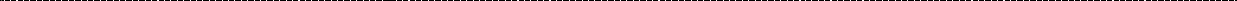 ふりがなお子さんのお名前校種・学年小学校 ・ 中学校 ・高校（◯をお付けください）	年小学校 ・ 中学校 ・高校（◯をお付けください）	年小学校 ・ 中学校 ・高校（◯をお付けください）	年保護者様のお名前連絡方法E メール	・	TEL（ご希望の連絡方法に〇をお付け下さい）E メール	・	TEL（ご希望の連絡方法に〇をお付け下さい）E メール	・	TEL（ご希望の連絡方法に〇をお付け下さい）連絡先電話番号（必須）E-mail アドレスお子さんの様子（アンガーマネージメントを希望する理由など）ご紹介者の氏名・関係インテーク面接の希望日時※2018 年度９月以降の土曜日をご指定ください。（第一希望）（第二希望）（第三希望）